Sponsorship Form
2024 NHAPL Spring Member/Guest Golf Tournament
Monday April 15, 2024
Gleannloch Pines Golf Club
4 Person Scramble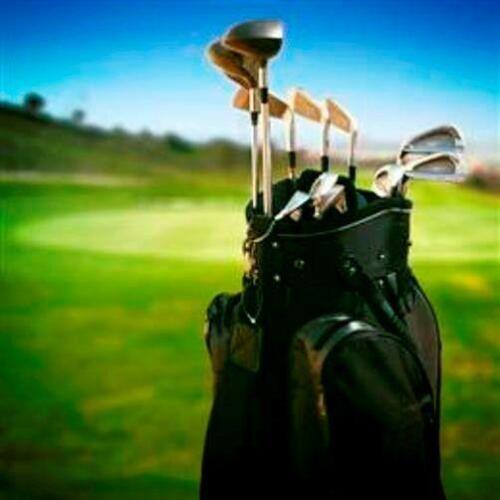 Dear Sponsor:We are offering you and your company the opportunity to be a sponsor at the annual NHAPL Member/Guest golf tournament. This year’s event will be hold on Monday April 15, 2024 at Gleannloch Pines Golf Club. The tournament provides an excellent opportunity to network with fellow landmen and enjoy great fellowship and a round of golf with friends. We are currently seeking sponsors for each of the categories listed below. With your sponsorship, your company will receive sponsor sign recognition at registration, on the course, and recognition at the post play awards and dinner ceremony. This allows your company maximum exposure and the opportunity to promote your business. Sponsors’ employees will be given priority registration guaranteed in-case of a waiting list. We hope you will take advantage of the below sponsorship levels. Green Fee Sponsor - $2,500
Dinner Sponsor - $1,500
Beverage Sponsor - $1,500
Awards Sponsor - $1,000
Door Prize Sponsor - $1,000
Cart Sponsor - $600
Range Sponsor - $600
Long Drive Sponsor - $600
Closest to the Pine Sponsor - $600
Individual Hole Sponsor - $300 per hole

List your Type of Sponsorship(s): ________________________________________

Amount Enclosed: ____________________________________________________

                                      (Checks Made Payable to NHAPL or pay online @ nhapl.org)

*Checks may be mailed along with this form to:

Randy Helms
Tri Energy Asset Management, Inc. 
13910 Champion Forest Dr., Ste. 105
Houston, TX 77069***Company name as you want it to appear on the sponsor sign***

____________________________________________________________